Tables - 29th April 2019
How many correct answers can you get in 2 minutes? Record your results in the box below each day and try to beat your own score. 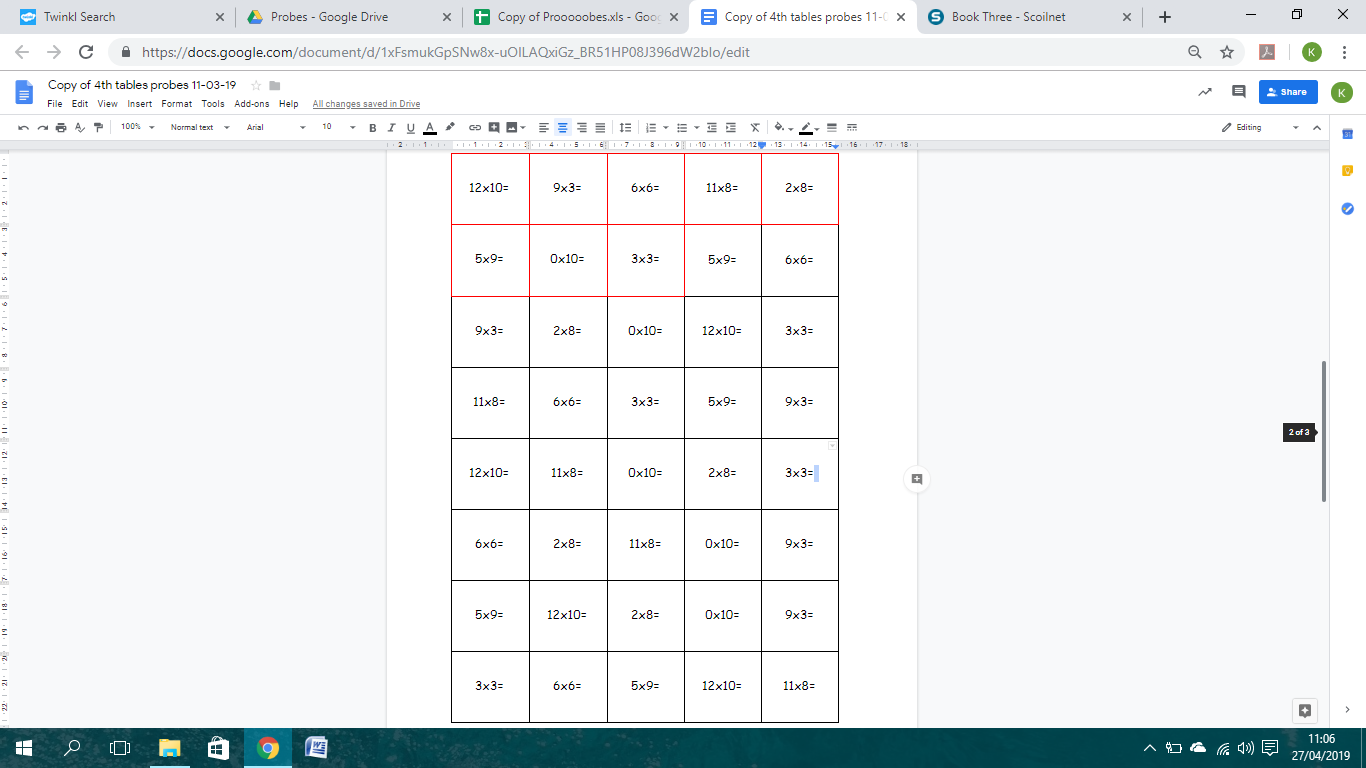 MondayTuesdayWednesdayThursday